King County Eviction Prevention and Rent Assistance Program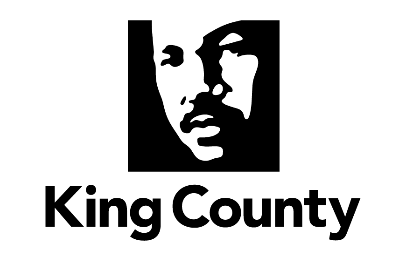 Landlord Attestation of Lease and LedgerThis attestation is to be used in lieu of providing a lease and/or ledger. In addition, you will need to provide a W9. A blank template is available on the King County EPRAP website.Once we have received your W9, and your tenant has provided all of the needed information, we will be able to make a final assistance calculation. Then, to issue payment you will need to sign and return the Treasury Rent Assistance Program (T-RAP) form. You will receive this form via email from DocuSign.If you are a property management company, you will also need to provide proof of Right to Represent.Personal and Property InformationLandlord Name (owner): __________________________________________________________________Property Management Company (if none, write N/A): ___________________________________________Tenant Name:___________________________________________________________________________Rental Property Name (if none, write N/A): ___________________________________________________Rental Property Street Address: _____________________________________________________________Rental Property City, State, Zip Code: ________________________________________________________Lease and Ledger InformationYou are the landlord of the above listed rental property and tenant.Please describe your lease arrangement with the tenant back to March 2020. Note: the definition of utilities for EPRAP is a fixed fee paid to the landlord included in the lease.Continued on Next Page.Upon the lease end date, does this lease convert to month to month?  Yes  No The total amount of past due rent the tenant owes is: $_______________(amount).Declaration and Agreement StatementYou affirm that no portion or amount included in this total was charged or incurred before March of 2020, does not include utilities that are not contractually part of rent, nor does it include late fees as they are not eligible costs.You declare that the information presented in this attestation is true and correct to the best of your knowledge. You further understand that knowingly providing false representation or information may constitute an act of fraud and may result in denial of the application, repayment of any funds received through the King County Eviction Prevention and Rent Assistance Program, and/or other legal or equitable remedies.You agree to provide additional verifying information and documentation to King County, including evidence of lease and/or ledger, upon request. You also understand that King County can audit any EPRAP application and to seek repayment of funds if information provided or attested to in this process is incorrect, incomplete, or false.Certification of EPRAP Case Worker or Landlord or Authorized RepresentativeI, ________________________________(name) of ___________________________(agency, if applicable) certify that I have read the Declaration and Agreement Statement to the Landlord listed above, and have been provided with verbal consent to sign on their behalf.Current Lease:_______________ to _______________            Date                              Date$__________________                             Rent                         $________________UtilitiesPrevious Lease:As needed_______________ to _______________            Date                              Date$__________________                             Rent                         $________________UtilitiesPrevious Lease:As needed_______________ to _______________            Date                              Date$__________________                             Rent                         $________________Utilities_________________________________________________________________________________NameSignatureDate, Time